Автор: Косенкова Татьяна Игоревнаучитель математики (учитель-практикант)МОУ «Гимназия №31» г. СаратоваСаратов, 2019 г.План-конспект урока №1 в 7 классе по теме: «Сумма углов треугольника»Учитель  			Косенкова Татьяна ИгоревнаПредмет 			геометрия 7 классТема урока	 Сумма углов треугольникаАвторы учебника 	(Геометрия за 7 класс Мерзляк А. Г.) Авторы: Мерзляк А. Г., Полонский В. Б., Якир М. С.Издание: М.: Вентана-Граф, 2015Тип урока                        Урок изучения нового материалаЦель урока: доказать теорему о свойстве углов треугольникаЗадачи урока: Образовательные: доказать теорему о сумме углов треугольника; формировать умения увидеть проблему и пути её решения; вырабатывать навыки самостоятельного применения знаний;Воспитательные: формировать навыки самоконтроля и самооценки; вовлечь в активную деятельность всех учащихся класса;Развивающие: развивать навыки коллективной работы учащихся в сочетании с самостоятельным умением анализировать, выделять главное, обобщать и делать выводы; развивать мышление и грамотную математическую речь учащихся.Оборудование: 30 моделей треугольника; транспортиры; ножницы.ХОД УРОКАОрганизационный момент.Повторение (7-10 минут)Дайте определение параллельных прямых // Две прямые называются параллельными, если они пересекаются.Сформулируйте аксиому параллельных прямых // Через точку, не лежащую на данной прямой, проходит только одна прямая, параллельная данной.Какими должны быть накрест лежащие углы, образованные при пересечении двух прямых секущей, чтобы данные прямые были параллельные? // Накрест лежащие углы, образованные при пересечении двух параллельных прямых секущей равны.Каким свойством обладают соответственные углы, образованные при пересечении двух параллельных прямых секущей? // Соответственные углы, образованные при пересечении двух параллельных прямых секущей равны.Чему равна сумма односторонних углов, образованных при пересечении двух параллельных прямых секущей? // сумма односторонних углов, образованных при пересечении двух параллельных прямых секущей равна 1800.Практическая работа (7 минут)Какая фигура называется треугольником? // Треугольник – это геометрическая фигура, состоящая из трех точек, не лежащих на одной прямой, соединенных отрезками.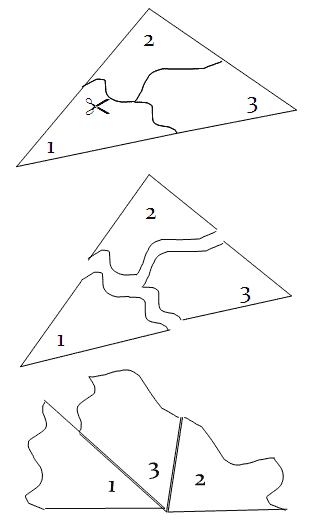 А как вы думаете, чему равна сумма углов любого треугольника? // ответы учащихся.Давайте найдем сумму углов треугольника, проведя эксперименты.У каждого ученика на парте есть треугольники. Детям предлагается провести измерения углов с помощью транспортира и найти их сумму. Результаты записываются в тетрадь (один ученик у доски, фиксирует полученные ответы). В ходе эксперимента ученики выясняют, что сумма углов у всех получилась разная (так может получиться, потому что неточно приложили транспортир, небрежно выполнили подсчет и т.д.). После проводится второй эксперимент: дети берут треугольники, которые лежат у них на парте. У всех они разные. Обозначают углы треугольника числами 1,2,3. Отрежьте ножницами все углы. Складывают их так, чтобы все вершины были в одной точке. Замечают, что все углы треугольника в сумме образуют развернутый угол.Чему равна градусная мера развернутого угла? // 180 градусов.Ученики формулируют теорему о сумме углов треугольника.Изучение нового материала (10 минут)- Случайно ли сумма углов треугольника оказалась равной 180˚ или этим свойством обладает любой треугольник? Давайте это докажем.Один человек у доски, остальные проводят доказательство в тетради.Теорема. Сумма углов треугольника равна 1800.- Что нам дано? // Дан треугольник.- Постройте у себя в тетрадях произвольный треугольник и обозначьте его вершины А, В и С. Что требуется доказать? // Что сумма углов треугольника равна 180.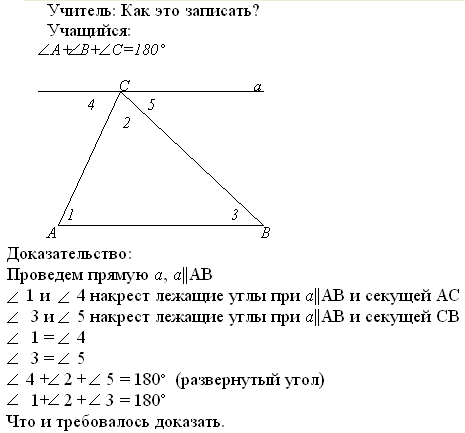 Закрепление изученного материала (20 минут)№ 357 (устная работа). Найдите угол треугольника, если два других его угла равны 350 и 960.№ 358 (один человек у доски). Один из углов треугольника в 3 раза меньше другого угла и на 350 меньше третьего. Найдите углы треугольника.№ 360 (устная работа). Найдите углы равностороннего треугольника.№ 362 (устная работа). Угол при основании равнобедренного треугольника равен 630. Найдите угол при вершине этого треугольника.№ 363 (устная работа). Найдите угол при основании равнобедренного треугольника, если угол при вершине треугольника равен 1040.№ 364 (один человек у доски).Найдите углы равнобедренного треугольника, если угол при вершине в 4 раза больше угла при основании.№ 369 (один человек у доски). В треугольнике  известно, что  – биссектриса,  Найдите угол Самостоятельная работа(5 минут) (взаимопроверка в парах)Найдите углы равнобедренного прямоугольно треугольника.Итог урокаПодведение итогов, выставление оценок.Домашнее задание: №359, 361, 365